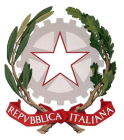 ISTITUTO COMPRENSIVO di  ZOLA PREDOSAVia Albergati, 30 – 40069  Zola Predosa  (BO)Tel. 051/755355 – 051/755455 - Fax 051/753754E-mail: boic86400n@istruzione.it  – Pec : boic86400n@pec.istruzione.itCod. Fiscale: 80072450374 – Cod. IPA: istsc_boic86400n – Cod. Univoco: UF4HRFSito web: https://iczolabo.edu.itAL SITO WEBAllegato A - Domanda di partecipazione - Progetto “LETTORATO DI LINGUA FRANCESE”, a.s. 2019/2020All’Istituto Comprensivo di Zola Predosa                                                                                                       Via Albergati n. 30							    40069 – ZOLA PREDOSA (BO)Il/La  sottoscritto/ a 	Nato/a  a 	il 	titolare/ legale rappresentante della ditta/ Associazione 	con sede nel Comune di 	in via / piazza 	n. 	cap 	,codice fiscale 	, partita iva  	tel. 	cell. 	, email  	PROPONEcandidatura per la realizzazione delle attività di potenziamento della lingua francese con esperti madrelingua previste nel progetto “LETTORATO DI LINGUA FRANCESE”, a.s. 2019/20 per la scuola secondaria di I grado dell’Istituto Comprensivo di Zola Predosa, per n. 27 ore complessive,  per un importo complessivo (onnicomprensivo di tutti gli oneri o di IVA se dovuta)  di € _________________.A tal fine, allega alla presente istanza la seguente documentazione:Curriculum dell’azienda o dell’associazione;Fotocopia di un documento di identità in corso di validità.Ai sensi degli artt. 46 e 47 del D.P.R. n. 445/2000, consapevole che le dichiarazioni mendaci sono punite ai sensi del codice penale e delle leggi speciali in materia, secondo le disposizioni richiamate all'art. 76 e comportano la decadenza secondo l’art. 75 del citato D.P.R. n. 445/2000DICHIARAdi non trovarsi, l’Ente, in alcuna situazione di esclusione di cui all’art. 38 del D.Lgs 163/2006 e ss.mm.ii.;di impiegare docenti idonei a prestare servizio a contatto con i minori;di aver preso visione, di sottoscrivere per accettazione e di obbligarsi all’osservanza di tutte le disposizioni, nessuna esclusa, previste dal bando pubblicato dall’istituzione scolastica;di essere in regola con gli obblighi contributivi dell’azienda/di non essere soggetto agli obblighi previdenziali poiché l’associazione non possiede dipendenti;di poter ricevere i pagamenti dell’appalto sul seguente c/c dedicato ai sensi della legge n. 217/2010e le persone delegate ad operare sul conto sono 	CF  	 	CF  	Inoltre ai sensi del D.L.vo n 196/03 esprime il proprio consenso al trattamento dei dati nell’ambito e per le finalità del procedimento e in ottemperanza a specifiche disposizioni normative.Data, 		Firma  	IBAN